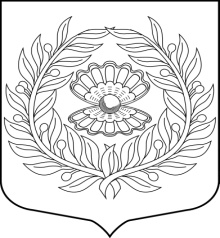   Совет депутатов
муниципального образования
 «Нежновское сельское поселение»
 муниципального образования 
«Кингисеппский муниципальный район» 
Ленинградской области (четвёртый созыв)                                                                                                       Решение.27.10.2019.                                                                                     № 19О проведении публичных слушаний по проекту решения Советов депутатов «Об утверждении бюджета МО «Нежновское сельское поселение» на 2020 год и на плановый период 2021 и 2022 годов»   В соответствии с пунктом 2 части 3статьи 28, частью 1 статьи 65 Федерального закона от 06.10.2003 г. № 131-ФЗ «Об общих принципах организации местного самоуправления в Российской Федерации», руководствуясь Положением о порядке организации и осуществлении общественных обсуждений на территории МО «Нежновское сельское поселение», утверждённого решением Совета депутатов МО «Нежновское сельское поселение» от 10.12.2018 года №531. Назначить проведение публичных слушаний по проекту решения Совета депутатов «Об утверждении бюджета МО «Нежновское сельское поселение» МО «Кингисеппский муниципальный район» Ленинградской области на 2020 год и на плановый период 2021 и 2022 годов» на 4 декабря 2019 в 14 час. 00 мин. в здании Нежновского сельского клуба, по адресу: Ленинградская область, Кингисеппский район, д. Нежново, дом 13А.2. Обнародовать проект решения Совета депутатов «Об утверждении бюджета МО «Нежновское сельское поселение» МО «Кингисеппский муниципальный район» Ленинградской области на 2020 год и на плановый период 2021 и 2022 годов» путём размещения на официальном сайте администрации.4. Опубликовать данное распоряжение в средствах массовой информации.5. Контроль за исполнением оставляю за собой.Глава МО «Нежновское сельское поселение»                              С.Г. Рябов 